Световая пломба — новейшие технологии пломбировочных материаловСветовая пломба: быстро, надёжно, долговечноСтатистика стоматологической практики подтверждает тот факт, что световые пломбы наиболее часто применяются и постепенно вытесняют остальные пломбировочные материалы. Это происходит в силу объективных преимуществ и высоких показателей пломб на практике.Специалисты сети стоматологических клиник «ЛидерСтом» используют световые пломбы самых последних разработок и рекомендуют этот материал для реставрации коронок и устранения кариеса. Если вы заметили первые признаки разрушения зуба и планируете своевременно это устранить, то клиника «ЛидерСтом» сможет предоставить вам именно то качество, которое соответствует самым прогрессивным стандартам стоматологии.Состав гелиокомпозитаСветоотверждаемые пломбы состоят из полимерного матрикса, стеклокерамического наполнителя и связывающего вещества. Принцип полимеризации заключается в веществе, которое распадается на свободные радикалы под действием ультрафиолетовых лучей. Эти радикалы и ответственны за отвердевание пломбы.Качество устойчивости и прочности гелиокомпозита зависит от размера частиц в наполнителе пломбы. Они могут быть:мининаполненные;макро-, микронаполненные;наногибридные.Выбор состава материала определяет стоматолог, исходя из параметров твёрдости или декоративного приоритета.Световая пломба выполняет функцию защиты тканей зуба от механических и химических раздражителей. Она предотвращает доступ патогенных микробов в зуб и ежедневно выдерживает значительные нагрузки. Поэтому требования к качеству пломбировочного материала очень высоки, и световая пломба полностью оправдывает возложенные на неё ожидания.ПластичностьСветополимерные пломбы имеют в своём составе определённые вещества, которые затвердевают только под действием полимеризационной лампы. Данный принцип позволяет стоматологу устанавливать пломбу столько времени, сколько потребуется и, не торопясь, качественно выполнять свою работу. В отличие от предыдущих цементных материалов, у которых короткий срок застывания, светополимер даёт возможность более точно подогнать пломбу по форме зуба.ДолговечностьСредний срок службы световых пломб составляет около пяти лет. Однако на практике они могут сохранять зуб в целостности гораздо дольше. Для большей долговечности пломбы стоматологи клиники «ЛидерСтом» рекомендуют тщательно следить за гигиеной ротовой полости, за правильным питанием и достаточным поступлением кальция в организм.Устойчивое крепление световой пломбы достигается за счёт адгезивной системы — специальной светочувствительной жидкости, которой обрабатываются стенки зуба. Выполняя функцию «клея», она настолько прочно соединяет фотополимерный материал с эмалью зуба, что в дальнейшем между этими тканями начинает происходить химический кальциевый обмен.Биологическая совместимостьИзвестно, что такой пломбировочный материал, как амальгама, который использовался ещё несколько лет назад, в своём составе имеет ртуть. Другой вариант пломбы — стеклоиономерный цемент — также используется в стоматологии, но имеет фтор, который, по последним исследованиям, может быть вреден для шишковидной железы. В этом ряду пломбировочных материалов световые пломбы выгодно отличаются максимальной биологической совместимостью. Они не выделяют токсических веществ, не разрушают коронку (как это делают цементные пломбы из-за более высокой твёрдости, чем у зуба), обладают оптимальными характеристиками расширения-сжатия при перепадах температур.Быстрое созреваниеЕсли установка любой другой пломбы потребует от пациента нескольких часов воздерживаться от пищи и питья, то фотополимер пригоден к использованию сразу по завершении процедуры полировки. В течение суток химические связи пломбы полностью стабилизируются, однако это не ограничивает человека от потребления еды. Специалисты советуют только воздержаться от курения в первые сутки и от напитков с агрессивными красителями.Высокие эстетические характеристикиЭстетический фактор особенно важен при устранении кариеса на передних зубах. Материал световой пломбы отлично поддаётся финальной обработке: шлифовке и полировке. А цветовой набор предоставляемого производителями сырья включает полную гамму возможных оттенков зубной эмали. Данный факт позволяет в точности имитировать натуральный цвет зуба при отсутствии границ между тканью эмали и пломбой. Даже спустя несколько лет использования определить эту границу бывает достаточно сложно, а сразу после установки пломбы — просто невозможно.Эффект сохранения цветовых градаций возможен благодаря применению новейших технологий послойного нанесения. Так называемая полихромная пломба использует более двух цветовых компонентов: более тёмный у основания коронки и светлее к буграм. Самые современные составы пломбировочных материалов, которые используются в клинике «ЛидерСторм», разработаны с применением нанотехнологий. Они позволяют добиться максимального эстетического эффекта при реставрации зуба.Случаются редкие исключения, когда приоритет отдаётся химическим пломбам. Например, при установке материала в труднодоступном для облучения ультрафиолетом месте. Если реставрацию проводить световой пломбой, то светополимеризация не пройдёт эффективно и композит не отвердеет должным образом. В таких ситуациях рекомендована пломба химического затвердения.Все вышеперечисленные достоинства световых пломб подтверждаются на практике. Цены на лечение кариеса этим методом составляют вилку от 1-3 тысяч. В сети клиник «ЛидерСтом» вы сможете получить фиксированную цену, включающую полный комплекс стоматологических услуг по лечению кариеса. С учётом действующих скидок стоимость установки световой пломбы становится доступной большинству наших граждан. Звоните и узнавайте подробную информацию на сайте сети клиник «ЛидерСтом».Количество символов 5. 102Номер кошелька R846481721229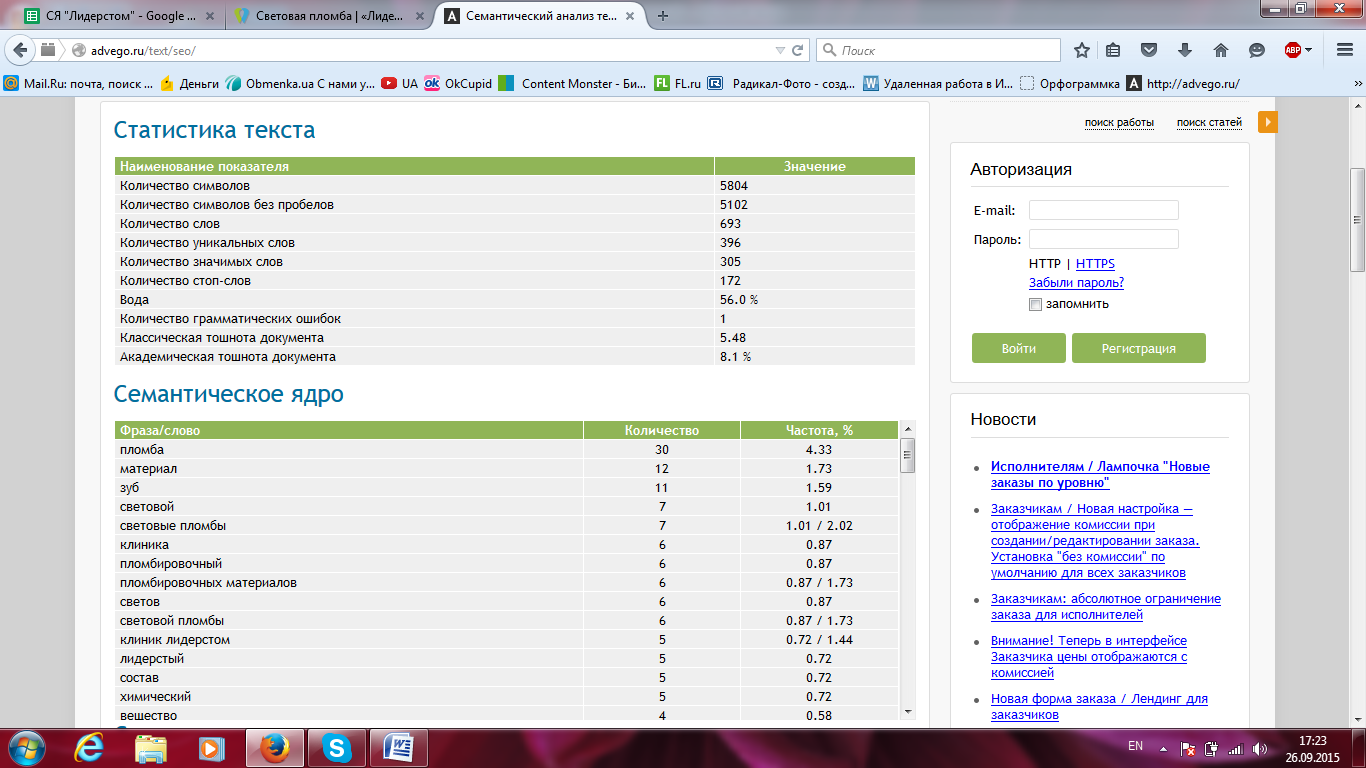 